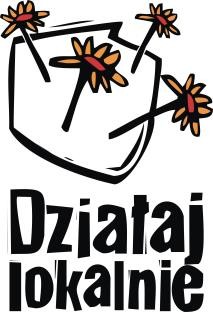 Program Działaj Lokalnie Polsko-Amerykańskiej Fundacji Wolnościjest realizowany przez Akademię Rozwoju Filantropii w Polsce i Ośrodki Działaj LokalnieOświadczenie partnera/darczyńcyJa, niżej podpisany, oświadczam, że w dniu………………………… użyczyłem/ przekazałem bezpłatnie towar/ wykonałem usługę ........................................... o wartości ...................... zł na rzecz projektu (nazwa) ….......................................................................realizowanego   przez   (nazwa   grantobiorcy) …….....................................................................w ramach programu „Działaj Lokalnie”.Wyrażam   zgodę   na   przetwarzanie   przez    Stowarzyszenie   Lokalna   Grupa   Działania   „Ziemia   Łowicka”    z siedzibą w Łowiczu (99-400), ul. Jana Pawła II 173/175 oraz Stowarzyszenie Akademia Rozwoju Filantropii w Polsce z siedzibą w Warszawie (00-590), Marszałkowska 6/6 moich danych osobowych zawartych poniżej w celu umożliwienia administrowania programem „Działaj Lokalnie”, w tym umożliwienia kontaktu.Oświadczam, że znana jest mi treść klauzul informacyjnych Stowarzyszenia Lokalna Grupa Działania „Ziemia Łowicka” oraz Stowarzyszenia Akademia Rozwoju Filantropii w Polsce.TAK – dla ODLTAK – dla Akademii Rozwoju Filantropii w PolscePodpis przyjmującegoPodpis partnera/darczyńcy (imię i nazwisko)……………………………………………………………………………………………………………………………………